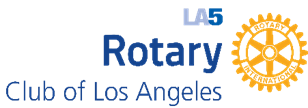 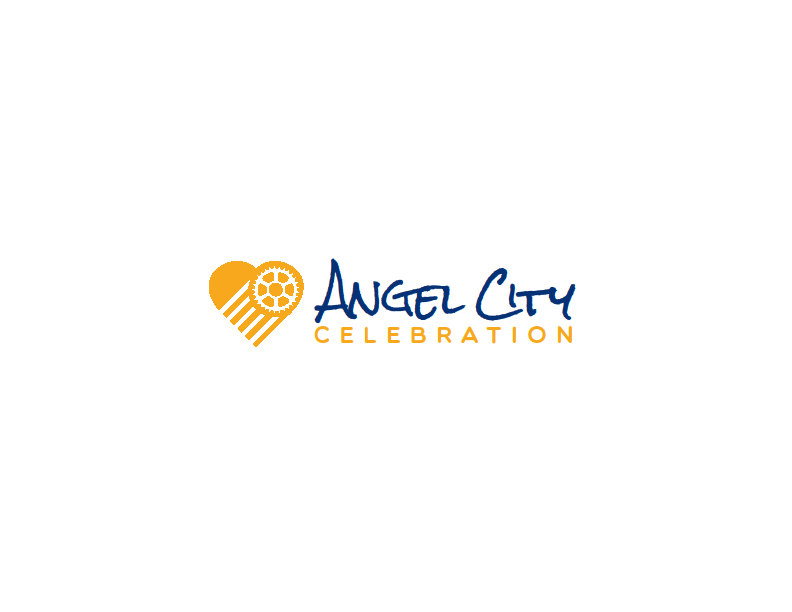 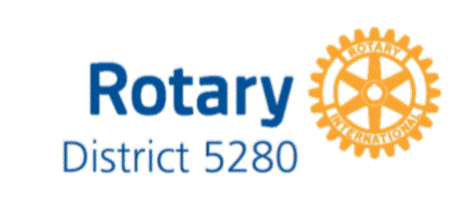 Angel City Celebration is the largest Rotary service project in the Greater Los Angeles Area, is led by Rotary Club of Los Angeles (LA5) in partnership with District 5280 and Rotarians from rotary clubs of District.  The project started 8 years ago, evolving from a simple toys and food giveaway in a church parking lot to an event featuring many components intended to improve quality of life for underserved families with young children in South LA.  The annual Angel City Celebration, partnering with both LA City and County Parks Departments, has rotated its site among several parks in South LA. This year’s Angel City Celebration takes place on Saturday, December 8.  It requires 6 months of planning and preparation each year to make the event a success.  Recognizing how much the event can impact the quality of the life for families in South LA, Rotary Clubs have joined forces with community volunteer groups, local businesses, churches, schools and LA County government agencies to meet the needs of this underserved community.  We are proud that a large contingent of Rotarians and community volunteers have actively participated in the annual event to help our neighbors in need.   Our heart-felt appreciation to these partners and sponsors, without whose support these events would not have been anywhere near as successful.Here are our plans for the 2018 Angel City Celebration, scheduled for Saturday, December 8, 2018 at Frank D. Roosevelt Park, 7600 Graham Ave, Street, LA.  90001:The event is designed to serve 3,500 to 4,000 children ages 4 to 10 and their families.  We estimate that more than 5,000 people will benefit from our program.450 volunteers will be deployed at the event, from 7AM on.This will be a passport event.  Each child (with his or her parents) must have their passports stamped at no fewer than 15 exhibitors before receiving a toy gift.  Volunteers will prepare and serve pancakes, sausages and juice for the approximately 3,000 children and their families who will line up for the Celebration well before dawn.  The Celebration will include a variety of fun activities and entertainment for both kids and adults.  Angel City offers a safe environment for South LA families to enjoy a fun-filled day in the park.  For this event, we will secure a truce among rival gangs for the duration of the event. The Celebration’s Resource Fair will focus on gang prevention, empowering parents with information on after-school enrichment programs for sports, academics and healthy living.  We will provide information on LA County local government agencies and how to access governmental services.  We expect at least 30 agencies and organizations will set up exhibition booths at the Celebration. A Health Fair will provide general wellness check-ups with blood tests, medical specialty consultations and prevention information to youth and family members.  We will also have on site at least 8 mobile clinics for vision & glasses, dental, hearing, blood works, Mammogram and general wellness checkup.  These clinics will offer testing and preventive information.  Last year over 25 MDs and other para-professionals in the healthcare field participated. Book Fair:  books will open the eyes of youth and children to the joys of reading, with stories, pictures and facts.  The LA County Library Department and Molina Foundation will supply the books.   Librarians and volunteers will work closely together to encourage reading and improve reading skills.As always LA5 will lead the efforts to obtain donations (in cash or kind) for the toys to be given to 4,000 kids.  As in prior years, we welcome donations of other necessities, such as clothing and food, to bring more of the joy or the Season for our families.A special thanks to LA County Parks & Recreation, our anchor partner for the 2018 Angel City Celebration.  We are looking forward to have another wonderful event this year.If you have any questions, want to participate in this event by volunteering or sponsoring or know of any entity that can enhance or augment our program on December 10, please contact Marjorie Heller at AngelCityCelebration@gmail.com or (323) 463-0304.For more facts on Rotary, please visit the following websites:Angel City Celebration Photo Gallery:  2017 Angel City Celebration Photos GalleryRotary Club of Los Angeles (LA5)/Angel City Celebration:  Angel City at LA5Volunteer Registration— RSVPRotary District 5280:  www.rotary5280.orgEvent-related questions may be directed to:Marjorie HellerAngelCityCelebration@gmail.com(323) 463-0304Press queries:Rick Gibsonrick.gibson@pepperdine.edu